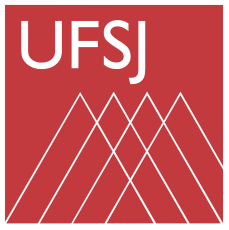 UNIVERSIDADE FEDERAL DE SÃO JOÃO DEL-REI - UFSJPRÓ-REITORIA DE GESTÃO E DESENVOLVIMENTO DE PESSOASSOLICITAÇÃO DE ABERTURA DE PROCESSO SELETIVO SIMPLIFICADO PARA CONTRATAÇÃO DE PROFESSOR SUBSTITUTOSOLICITAÇÃO DE ABERTURA DE PROCESSO SELETIVO SIMPLIFICADO PARA CONTRATAÇÃO DE PROFESSOR SUBSTITUTOSOLICITAÇÃO DE ABERTURA DE PROCESSO SELETIVO SIMPLIFICADO PARA CONTRATAÇÃO DE PROFESSOR SUBSTITUTOÀ Pró-reitoria de Gestão e Desenvolvimento de Pessoas, por meio do Setor de Concursos e Procedimentos     Admissionais, solicitamos publicação do Edital de abertura de Processo Seletivo Simplificado, conforme segue abaixo:À Pró-reitoria de Gestão e Desenvolvimento de Pessoas, por meio do Setor de Concursos e Procedimentos     Admissionais, solicitamos publicação do Edital de abertura de Processo Seletivo Simplificado, conforme segue abaixo:À Pró-reitoria de Gestão e Desenvolvimento de Pessoas, por meio do Setor de Concursos e Procedimentos     Admissionais, solicitamos publicação do Edital de abertura de Processo Seletivo Simplificado, conforme segue abaixo:RequerenteRequerenteRequerenteUnidade Acadêmica:Unidade Acadêmica:Unidade Acadêmica:Origem da Vaga (anexar a Portaria do(a) professor(a) a ser substituído(a), que originou a vaga)Origem da Vaga (anexar a Portaria do(a) professor(a) a ser substituído(a), que originou a vaga)Origem da Vaga (anexar a Portaria do(a) professor(a) a ser substituído(a), que originou a vaga)Professor(a) a ser substituído(a):Professor(a) a ser substituído(a):Professor(a) a ser substituído(a):Vacância do cargo em virtude de: (  ) aposentadoria(  ) exoneração (  ) demissão	(  ) posse em cargo acumulável		(  ) falecimento(  ) nomeação para Reitor/Pró-Reitor/direção de CampusLicenças e afastamentos previstos na Lei nº 8.112/90:(  ) licença por motivo de afastamento do cônjuge – Art. 84(  ) licença para o serviço militar – Art. 85(  ) licença para tratar de interesses particulares – Art. 91(  ) licença para desempenho de mandato classista – Art. 92(  ) afastamento para servir outro órgão ou entidade – Art. 93(  ) afastamento para exercício de mandato eletivo – Art. 94(  ) afastamento para estudo ou missão no exterior – Art. 95(  ) afastamento para ser em organismo internacional de que o Brasil participe ou com o qual coopere – Art. 96(  ) afastamento para participação em Programa de Pós-graduação Stricto Sensu no País – Art. 96-A(  ) licença para tratamento de saúde superior a 60 (sessenta) dias – Art. 202(  ) licença à gestante – Art. 207Vacância do cargo em virtude de: (  ) aposentadoria(  ) exoneração (  ) demissão	(  ) posse em cargo acumulável		(  ) falecimento(  ) nomeação para Reitor/Pró-Reitor/direção de CampusLicenças e afastamentos previstos na Lei nº 8.112/90:(  ) licença por motivo de afastamento do cônjuge – Art. 84(  ) licença para o serviço militar – Art. 85(  ) licença para tratar de interesses particulares – Art. 91(  ) licença para desempenho de mandato classista – Art. 92(  ) afastamento para servir outro órgão ou entidade – Art. 93(  ) afastamento para exercício de mandato eletivo – Art. 94(  ) afastamento para estudo ou missão no exterior – Art. 95(  ) afastamento para ser em organismo internacional de que o Brasil participe ou com o qual coopere – Art. 96(  ) afastamento para participação em Programa de Pós-graduação Stricto Sensu no País – Art. 96-A(  ) licença para tratamento de saúde superior a 60 (sessenta) dias – Art. 202(  ) licença à gestante – Art. 207Vacância do cargo em virtude de: (  ) aposentadoria(  ) exoneração (  ) demissão	(  ) posse em cargo acumulável		(  ) falecimento(  ) nomeação para Reitor/Pró-Reitor/direção de CampusLicenças e afastamentos previstos na Lei nº 8.112/90:(  ) licença por motivo de afastamento do cônjuge – Art. 84(  ) licença para o serviço militar – Art. 85(  ) licença para tratar de interesses particulares – Art. 91(  ) licença para desempenho de mandato classista – Art. 92(  ) afastamento para servir outro órgão ou entidade – Art. 93(  ) afastamento para exercício de mandato eletivo – Art. 94(  ) afastamento para estudo ou missão no exterior – Art. 95(  ) afastamento para ser em organismo internacional de que o Brasil participe ou com o qual coopere – Art. 96(  ) afastamento para participação em Programa de Pós-graduação Stricto Sensu no País – Art. 96-A(  ) licença para tratamento de saúde superior a 60 (sessenta) dias – Art. 202(  ) licença à gestante – Art. 207Área, Regime de Trabalho, Número de Vagas e Requisito BásicoÁrea, Regime de Trabalho, Número de Vagas e Requisito BásicoÁrea, Regime de Trabalho, Número de Vagas e Requisito BásicoÁrea do Processo Seletivo Simplificado (a área deverá estar de acordo com a classificação da CAPES):Área do Processo Seletivo Simplificado (a área deverá estar de acordo com a classificação da CAPES):Área do Processo Seletivo Simplificado (a área deverá estar de acordo com a classificação da CAPES):Regime de trabalho:(     ) 20 horas semanais(     ) 40 horas semanais	Regime de trabalho:(     ) 20 horas semanais(     ) 40 horas semanais	Regime de trabalho:(     ) 20 horas semanais(     ) 40 horas semanais	Número de Vagas:Número de Vagas:Número de Vagas:Titulação Exigida/área (em nível de pós-graduação, deverá estar de acordo com a classificação da CAPES):(     ) Doutorado/área:(     ) Mestrado/área:(     ) Especialização/área:(     ) Graduação/área:Período e local de inscrição, datas das provasPeríodo e local de inscrição, datas das provasPeríodo e local de inscrição, datas das provasLocal das inscrições (endereço completo, com número da sala e telefone para contato):Local das inscrições (endereço completo, com número da sala e telefone para contato):Local das inscrições (endereço completo, com número da sala e telefone para contato):As inscrições poderão ser encaminhadas por SEDEX?  (     )  Sim (     ) NãoAs inscrições poderão ser encaminhadas por SEDEX?  (     )  Sim (     ) NãoAs inscrições poderão ser encaminhadas por SEDEX?  (     )  Sim (     ) NãoPeríodo de inscrição (mínimo de 10 dias úteis) e horário para recebimento:	Período de inscrição (mínimo de 10 dias úteis) e horário para recebimento:	Período de inscrição (mínimo de 10 dias úteis) e horário para recebimento:	Etapas do Concurso Público(a serem realizadas na sequência abaixo)Etapas do Concurso Público(a serem realizadas na sequência abaixo)Etapas do Concurso Público(a serem realizadas na sequência abaixo)1. Prova Escrita – Obrigatória e Eliminatória.A Unidade Acadêmica deve se atentar ao período de recurso ao fim de cada etapa. O referido período será de 24 horas após a divulgação das notas pela Comissão Examinadora. A próxima etapa não pode ser iniciada antes da finalização do referido período de recurso.1. Prova Escrita – Obrigatória e Eliminatória.A Unidade Acadêmica deve se atentar ao período de recurso ao fim de cada etapa. O referido período será de 24 horas após a divulgação das notas pela Comissão Examinadora. A próxima etapa não pode ser iniciada antes da finalização do referido período de recurso.1. Prova Escrita – Obrigatória e Eliminatória.A Unidade Acadêmica deve se atentar ao período de recurso ao fim de cada etapa. O referido período será de 24 horas após a divulgação das notas pela Comissão Examinadora. A próxima etapa não pode ser iniciada antes da finalização do referido período de recurso.2. Prova Didática – Opcional e Eliminatória. Haverá esta fase? (  ) Sim (  ) NãoCaso haja esta etapa, a Unidade Acadêmica deve se atentar ao período de recurso ao fim de cada etapa. O referido período será de 24 horas após a divulgação das notas pela Comissão Examinadora. A próxima etapa não pode ser iniciada antes da finalização do referido período de recurso.2. Prova Didática – Opcional e Eliminatória. Haverá esta fase? (  ) Sim (  ) NãoCaso haja esta etapa, a Unidade Acadêmica deve se atentar ao período de recurso ao fim de cada etapa. O referido período será de 24 horas após a divulgação das notas pela Comissão Examinadora. A próxima etapa não pode ser iniciada antes da finalização do referido período de recurso.2. Prova Didática – Opcional e Eliminatória. Haverá esta fase? (  ) Sim (  ) NãoCaso haja esta etapa, a Unidade Acadêmica deve se atentar ao período de recurso ao fim de cada etapa. O referido período será de 24 horas após a divulgação das notas pela Comissão Examinadora. A próxima etapa não pode ser iniciada antes da finalização do referido período de recurso.3. Prova de Títulos – Opcional e Classificatória. Haverá esta fase? (  ) Sim (  ) NãoDe acordo com o art. 30, parágrafo único do Decreto nº 9.739/2019, quando houver prova de títulos, ela será realizada como etapa posterior à prova escrita e somente apresentarão os títulos os candidatos aprovados nas etapas anteriores.3. Prova de Títulos – Opcional e Classificatória. Haverá esta fase? (  ) Sim (  ) NãoDe acordo com o art. 30, parágrafo único do Decreto nº 9.739/2019, quando houver prova de títulos, ela será realizada como etapa posterior à prova escrita e somente apresentarão os títulos os candidatos aprovados nas etapas anteriores.3. Prova de Títulos – Opcional e Classificatória. Haverá esta fase? (  ) Sim (  ) NãoDe acordo com o art. 30, parágrafo único do Decreto nº 9.739/2019, quando houver prova de títulos, ela será realizada como etapa posterior à prova escrita e somente apresentarão os títulos os candidatos aprovados nas etapas anteriores.4. Prova Prática – Opcional e Classificatória. Haverá esta fase?  (  ) Sim  (  ) NãoDe acordo com a alínea “e”, inciso I do art. 8º da Resolução nº 010/2015 do CONSU, quando a Unidade Acadêmica optar por realização de prova prática, deverá estabelecer os materiais e técnicas a serem utilizados. As descrições deverão ser enviadas em documento anexo elaborado pela unidade acadêmica solicitante.4. Prova Prática – Opcional e Classificatória. Haverá esta fase?  (  ) Sim  (  ) NãoDe acordo com a alínea “e”, inciso I do art. 8º da Resolução nº 010/2015 do CONSU, quando a Unidade Acadêmica optar por realização de prova prática, deverá estabelecer os materiais e técnicas a serem utilizados. As descrições deverão ser enviadas em documento anexo elaborado pela unidade acadêmica solicitante.4. Prova Prática – Opcional e Classificatória. Haverá esta fase?  (  ) Sim  (  ) NãoDe acordo com a alínea “e”, inciso I do art. 8º da Resolução nº 010/2015 do CONSU, quando a Unidade Acadêmica optar por realização de prova prática, deverá estabelecer os materiais e técnicas a serem utilizados. As descrições deverão ser enviadas em documento anexo elaborado pela unidade acadêmica solicitante.Cronograma do Processo Seletivo SimplificadoCronograma do Processo Seletivo Simplificado           Lista de Temas para as Provas           (no máximo 10 temas)           Lista de Temas para as Provas           (no máximo 10 temas)1.1.2.	2.	3.	3.	4.	4.	5.	5.	6.	6.	7.	7.	8.	8.	9.	9.	10.10.Anexar Bibliografia. No caso de bibliografia livre não é necessário nenhum procedimento.Anexar Bibliografia. No caso de bibliografia livre não é necessário nenhum procedimento.Anexar as tabelas com os critérios de avaliação e pontuação referentes a cada prova, em formato .docAnexar as tabelas com os critérios de avaliação e pontuação referentes a cada prova, em formato .docNestes termos, pede deferimento.Chefe/Diretor(a):Unidade Acadêmica:Data:Nestes termos, pede deferimento.Chefe/Diretor(a):Unidade Acadêmica:Data:Despacho da PROGP/DIDEP/SECOP:Há espaço no banco de professor-equivalente? (   ) SIM  (  ) NÃODespacho da PROGP/DIDEP/SECOP:Há espaço no banco de professor-equivalente? (   ) SIM  (  ) NÃO